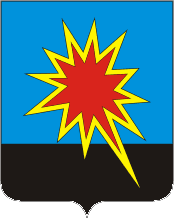 КЕМЕРОВСКАЯ ОБЛАСТЬ КАЛТАНСКИЙ ГОРОДСКОЙ ОКРУГАДМИНИСТРАЦИЯ КАЛТАНСКОГО ГОРОДСКОГО ОКРУГАПОСТАНОВЛЕНИЕОт 12.03.2018 г. № 42-пОб утверждении административного регламента администрации Калтанского городского округа по предоставлению муниципальной услуги«Предоставление разрешения на строительство»В целях повышения качества и доступности результатов получения услуги по предоставлению разрешения на строительство, руководствуясь Федеральным законом от 06.10.2003 № 131-ФЗ «Об общих принципах организации местного самоуправления в Российской Федерации», Федеральным законом от 27.07.2010№210-ФЗ «Об организации предоставления государственных и муниципальных услуг», Уставом муниципального образования – Калтанский городской округ:Утвердить прилагаемый административный регламент администрации Калтанского городского округа по предоставлению муниципальной услуги «Предоставление разрешения на строительство».Отделу архитектуры и градостроительства администрации Калтанского городского округа (С. А. Байтемирова) в течение пяти рабочих дней с момента вступления в силу настоящего постановления представить необходимые сведения для внесения в реестр муниципальных услуг муниципального образования «Калтанский городской округ» в установленном порядке.Отделу экономического анализа и прогнозирования развития территории администрации Калтанского городского округа (Т.Н. Башкатова) внести муниципальную услугу «Предоставление разрешения на строительство» в сводный реестр государственных и муниципальных услуг оказываемых учреждениями Калтанского городского округа.Возложить непосредственное исполнение административных процедур в соответствии с настоящим административным регламентом на отдел архитектуры и градостроительства администрации Калтанского городского округа.Отделу организационной и кадровой работы администрации Калтанского городского округа (Т. А. Верещагина) обеспечить размещение постановления насайте администрации Калтанского городского округа.МАУ «Пресс-Центр г.Калтан» (В.Н. Беспальчук) опубликовать настоящее постановление в средствах массовой информации. Признать утратившим силу постановление администрации Калтанского городского округа от 15.11.2016 №295-п «Об утверждении административного регламента администрации Калтанского городского округа по предоставлению муниципальной услуги «Предоставление разрешения на строительство».Настоящее постановление вступает в силу после его официального опубликования.Контроль   за   исполнением   настоящего постановления  возложить	на заместителя главы Калтанского городского округа по строительству О.А.Рудюк.Глава Калтанскогогородского округа	И. Ф. ГолдиновУтвержден постановлением администрации Калтанского городского округаот _______2018 г. № ______-пАДМИНИСТРАТИВНЫЙ РЕГЛАМЕНТпредоставления муниципальной услуги«Предоставление разрешения на строительство»Общие положения1.1. Предмет регулированияАдминистративный регламент предоставления муниципальной услуги «Предоставление разрешения на строительство» (далее: административный регламент; муниципальная услуга) разработан в целях повышения качества предоставления и доступности предоставления муниципальной услуги, создания комфортных условий для участников отношений, возникающих при предоставлении муниципальной услуги, определения сроков и последовательности действий (административных процедур) администрации Калтанского городского округа при предоставлении муниципальной услуги.1.2. Круг заявителейМуниципальная услуга предоставляется юридическим или физическим лицам, осуществляющим на принадлежащем им земельном участке строительство, реконструкцию объекта капитального строительства, в том числе представителям указанных лиц (далее: заявители; разрешение, муниципальная услуга)1.3. Требования к информированию о порядке предоставления муниципальной услуги1.3.1. Информация о местах нахождения и графике работы и способы получения информации о местах нахождения и графиках работы отдела архитектуры и градостроительства администрации Калтанского городского округа, а также многофункциональных центров предоставления государственных и муниципальных услуг Муниципальное автономное учреждение «Многофункциональный центр предоставления государственных и муниципальных услуг Калтанского городского округа» (далее - МФЦ).Место нахождения и график работы администрации Калтанского городского округа располагается по адресу: 652741 Кемеровская обл., г. Калтан, пр-т Мира,53.График работы: с 8.00 до 17.00, перерыв для отдыха и питания: с 12.00 до 13.00.Место нахождения и график работы отдела архитектуры и градостроительства администрации Калтанского городского округа располагается по адресу: 652741 Кемеровская обл., г. Калтан, ул. Горького, 38.График работы: с 8.00 до 17.00, перерыв для отдыха и питания: с 12.00 до 13.00. Приемные дни: вторник, четверг.Место нахождения и график работы МФЦ:МФЦ располагается по адресу:652740, Кемеровская обл., г.Калтан, пр. Мира, 39;График работы: Вт-Пт с 9.00 до 18.00, Сб. с 10.00-14.00 (выдача документов), перерыв для отдыха и питания: с 12.00 до 13.00.Приемные дни: вторник-суббота.МФЦ располагается по адресу: г. Калтан, п. Постоянный, ул. Дзержинского,28; График работы: с 9.00 до 18.00, перерыв для отдыха и питания: с 12.00 до 13.00. Приемные дни: Пн -Пт.МФЦ располагается по адресу: г. Калтан, п. Малиновка, ул. 60 лет Октября, 32;График работы: Вт-Пт с 9.00 до 18.00, Сб. с 9.00 до 17.00, перерыв для отдыха и питания: с 12.00 до 13.00.Приемные дни: Вт -Сб.Информация о местах нахождения и графиках работы отдела архитектуры и градостроительства администрации Калтанского городского округа, а также МФЦ  может быть получена:по справочному телефону 8(38472)33261; 8(38472)33145 отдел архитектуры и градостроительства администрации Калтанского городского округа;по справочному телефону в МФЦ:- г. Калтан 8(38472)33237, 8(38472)33109;- г. Калтан, п. Постоянный 8(38472)33251;в информационно-телекоммуникационной сети «Интернет» (далее – сеть «Интернет»):на официальном сайте администрации Калтанского городского округа www.kaltan.net;на официальном сайте МФЦ www.mfc.kaltan.net;-на	Едином	портале	государственных	и	муниципальных	услуг	(функций): www.gosuslugi.ru (далее — Единый портал).1.3.2. Информация о предоставлении муниципальной услуги заявителями может быть получена:в сети «Интернет»:на официальном сайте администрации Калтанского городского округа;на официальном сайте МФЦ;на Едином портале;у сотрудников отдела архитектуры и градостроительства администрации Калтанского городского округа ;у специалистов МФЦ;4)на информационных стендах в помещениях отдела архитектуры и градостроительства администрации Калтанского городского округа и МФЦ;в средствах массовой информации: публикации в газетах, журналах, выступления по радио, на телевидении;в печатных информационных материалах (брошюрах, буклетах, листовках).1.3.2.1. На официальных сайтах в сети Интернет подлежит размещению следующая информация:в отношении органа, предоставляющего муниципальную услугу: почтовый адрес, адрес электронной почты, номера телефонов справочной службы, график (режим) приема посетителей, фамилия, имя, отчество (последнее - при наличии) руководителя органа предоставляющего муниципальную услугу;в отношении МФЦ: почтовый адрес, адрес электронной почты, номера телефонов справочной службы, график (режим) приема посетителей, фамилия, имя, отчество (последнеепри наличии) руководителя организации;административный регламент с приложениями;тексты нормативных правовых актов, регулирующих предоставление муниципальной услуги;порядок и способы подачи заявления;перечень документов, необходимых для предоставления муниципальной услуги (далеенеобходимые документы);порядок и способы получения результата предоставления муниципальной услуги;порядок и способы получения разъяснений по порядку получения муниципальной услуги;порядок и способы предварительной записи на подачу заявления;порядок	информирования	о   ходе	рассмотрения	заявления	и	о	результатах предоставления муниципальной услуги;порядок обжалования решений, действий (бездействия) должностных лиц, ответственных за предоставление муниципальной услуги.1.3.2.2. Сведения о ходе предоставления муниципальной услуги можно получить у сотрудников отдела архитектуры и градостроительства администрации Калтанского городского округа или специалистов МФЦ.Информация в МФЦ предоставляется при личном обращении в часы приема, посредством электронной почты или по телефону.При ответах на телефонные звонки и устные обращения сотрудник отдела архитектуры и градостроительства администрации Калтанского городского округа или специалист МФЦ в вежливой (корректной) форме информируют обратившихся по вопросам предоставления муниципальной услуги.Ответ на телефонный звонок должен начинаться с информации о наименовании отдела архитектуры и градостроительства администрации Калтанского городского округа или МФЦ, фамилии, имени, отчестве (при наличии) и должности специалиста, принявшего телефонный звонок. Время разговора не должно превышать 10 минут.В случае если для подготовки ответа требуется продолжительное время, сотрудник отдела архитектуры и градостроительства администрации Калтанского городского округа или специалист МФЦ, осуществляющий устное информирование, предлагает заинтересованным лицам направить в орган, оказывающий муниципальную услугу, или в МФЦ письменное обращение о предоставлении консультации по процедуре предоставления муниципальной услуги (в том числе в электронном виде по адресам электронной почты).1.3.2.3. Консультирование заявителей о порядке предоставления государственных и муниципальных услуг в многофункциональных центрах осуществляется специалистами МФЦ, в порядке, предусмотренном пп. 1.3.2.2.1.3.2.4. На информационных стендах подлежит размещению следующая информация:в отношении органа, предоставляющего муниципальную услугу: почтовый адрес, адрес электронной почты, номера телефонов справочной службы, график (режим) приема посетителей, фамилия, имя, отчество (последнее - при наличии) руководителя органа, предоставляющего муниципальную услугу;в отношении МФЦ: почтовый адрес, адрес электронной почты, номера телефонов справочной службы, график (режим) приема посетителей, фамилия, имя, отчество (последнеепри наличии) руководителя организации;сроки предоставления муниципальной услуги;порядок и способы подачи заявления;порядок и способы предварительной записи на подачу заявления;порядок записи на личный прием к должностным лицам;порядок обжалования решений, действий (бездействия) должностных лиц, ответственных за предоставление муниципальной услуги.Стандарт предоставления муниципальной услуги2.1. Наименование муниципальной услуги: «Предоставление разрешения на строительство».2.2.Муниципальная услуга предоставляется отделом архитектуры и градостроительства администрации Калтанского городского округа.Заявление можно подать через МФЦ, а также с помощью Единого портала.Документы, предусмотренные пунктами 2.6.1, 2.6.3 настоящего административного регламента, и прилагаемые  заявлению, могут быть направлены в электронной форме. Правительством Российской Федерации или высшим исполнительным органом государственной власти субъекта Российской Федерации могут быть установлены случаи, в которых направление указанных документов осуществляется исключительно в электронной форме.Запрещается требовать от заявителя осуществления действий, в том числе согласований, необходимых для получения муниципальной услуги и связанных с обращением в иные государственные органы, органы местного самоуправления, организации, за исключением получения услуг, включенных в перечень услуг, которые являются необходимыми и обязательными для предоставления муниципальных услуг, утвержденный нормативным правовым актом Совета народных депутатов Калтанского городского округа.2.3. Результатом предоставления муниципальной услуги является выдача разрешения на строительство либо отказ в выдаче.2.4. Срок предоставления муниципальной услуги составляет не более 5 дней со дня получения заявления о выдаче разрешения на строительство.В случае продления срока действия разрешения на строительство срок осуществления процедуры составляет не более 5 дней со дня получения заявления о продлении срока действия разрешения на строительство.В случае внесений изменений в разрешение на строительство срок осуществления процедуры составляет не более 5 дней со дня получения уведомления.2.5. Перечень нормативных правовых актов, непосредственно регулирующих предоставление муниципальной услуги:Федеральный закон от 27.07.2010 № 210-ФЗ «Об организации предоставления государственных и муниципальных услуг» (Российская газета, № 168, 30.07.2010);Федеральный закон от 06.04.2011 № 63-ФЗ «Об электронной подписи» (Собрание законодательства Российской Федерации, 11.04.2011, № 15, ст. 2036);Градостроительный кодекс Российской Федерации (Российская газета, № 290, 30.12.2004);Федеральный закон от 06.10.2003 № 131 - ФЗ «Об общих принципах организации местного самоуправления в Российской Федерации»; ("Российская газета", № 202, 08.10.2003);Федеральный	закон	от	24.07.2007	№	221-ФЗ	«О	государственном	кадастре недвижимости»("Собрание законодательства РФ", 30.07.2007, № 31, ст. 4017);- Указ Президента РФ от 07.05.2012 № 601 «Об основных направлениях совершенствования системы государственного управления» («Собрание законодательства РФ», 07.05.2012, № 19, ст. 2338);Постановление Правительства Российской Федерации от 16.05.2011 № 373 «О разработке и утверждении административных регламентов исполнения государственных функций и административных регламентов предоставления государственных услуг» (Собрание законодательства Российской Федерации, 30.05.2011, № 22, ст. 3169);Постановление Правительства Российской Федерации от 27.09.2011 № 797 «О взаимодействии между многофункциональными центрами предоставления государственных и муниципальных услуг и федеральными органами исполнительной власти, органами государственных внебюджетных фондов, органами государственной власти субъектов Российской Федерации, органами местного самоуправления» (Собрание законодательства Российской Федерации, 03.10.2011, № 40, ст. 5559);Постановление Правительства Российской Федерации от 16.08.2012 г. № 840 «О порядке подачи и рассмотрения жалоб на решения и действия (бездействие) федеральных органов исполнительной власти и их должностных лиц, федеральных государственных служащих, должностных лиц государственных внебюджетных фондов Российской Федерации, а также Государственной корпорации по атомной энергии «Росатом» и ее должностных лиц» (Собрание законодательства Российской Федерации, 2012, № 35, ст. 4829; 2014, № 50, ст.7113);приказ Минстроя России от 19.02.2015 № 117/пр «Об утверждении формы разрешения на строительство и формы разрешения на ввод»; (опубликовано на Официальном интернет- портале правовой информации http://www.pravo.gov.ru 13.04.2015);приказ Минстроя России от 06.06.2016 № 400/пр «Об утверждении формы градостроительного плана земельного участка» (Официальный интернет-портал правовой информации http://www.pravo.gov.ru, 22.07.2016);Исчерпывающий перечень процедур в сфере жилищного строительства, утвержденный Постановлением Правительства Российской Федерации от 30.04 2014 № 403 (ред. от 29.05.2015) (вместе с "Правилами внесения изменений в исчерпывающий перечень процедур в сфере жилищного строительства", "Правилами ведения реестра описаний процедур, указанных в исчерпывающем перечне процедур в сфере жилищного строительства") (Собрание законодательства РФ, 12.05.2014, № 19, ст. 2437);Реестр описания процедур, включенных в исчерпывающий перечень процедур в сфере жилищного строительства, утвержденный Постановлением Правительства Российской Федерации от 30.04 2014 № 403 (сайт Минстроя России: http://www.minstroyrf.ru/docs/2222/, 01.07.2015);Постановление Коллегии Администрации Кемеровской области от 24.06.2011 № 288«О порядке разработки и утверждения административных регламентов предоставления государственных услуг исполнительными органами государственной власти Кемеровской области (сайт «Электронный бюллетень Коллегии Администрации Кемеровской области» http://www.zakon.kemobl.ru, 25.06.2011);Постановление Коллегии Администрации Кемеровской области от 11.12.2012 № 562«Об установлении особенностей подачи и рассмотрения жалоб на решения и действия (бездействие) исполнительных органов государственной власти Кемеровской области и их должностных лиц, а также государственных гражданских служащих Кемеровской области при предоставлении государственных услуг» (Электронный бюллетень Коллегии Администрации Кемеровской области» http://www.zakon.kemobl.ru, 12.12.2012);Устав Калтанского городского округа, утвержденный решением Совета народных депутатов Калтанского городского округа от 10.01.2006 № 364;иные нормативные правовые акты Российской Федерации, Кемеровской области и органов местного самоуправления Калтанского городского округа, регулирующие правоотношения в данной сфере.2.6. Исчерпывающий перечень документов, необходимых для предоставления муниципальной услуги.2.6.1. Исчерпывающий перечень документов, необходимых для предоставления муниципальной услуги, предоставляемых заявителем.Для предоставления муниципальной услуги заявитель направляет в уполномоченный орган:2.6.1.1. заявление о предоставлении разрешения на строительство (по форме согласно приложению № 1 к настоящему административному регламенту, далее по тексту – заявление). Заявителю предоставляется возможность получения формы заявления в электронном виде с помощью Единого портала;2.6.1.2. правоустанавливающие документы на земельный участок;2.6.1.3. при наличии соглашения о передаче в случаях, установленных бюджетным законодательством Российской Федерации, органом государственной власти (государственным органом), Государственной корпорацией по атомной энергии "Росатом", Государственной корпорацией по космической деятельности "Роскосмос", органом управления государственным внебюджетным фондом или органом местного самоуправления полномочий государственного (муниципального) заказчика, заключенного при осуществлении бюджетных инвестиций, - указанное соглашение, правоустанавливающие документы на земельный участок правообладателя, с которым заключено это соглашение;2.6.1.4. градостроительный план земельного участка, выданный не ранее чем за три года до дня представления заявления на получение разрешения на строительство, или в случае выдачи разрешения на строительство линейного объекта реквизиты проекта планировки территории и проекта межевания территории;2.6.1.5. материалы, содержащиеся в проектной документации:пояснительная записка;-схема планировочной организации земельного участка, выполненная в соответствии с информацией, указанной в градостроительном плане земельного участка, с обозначением места размещения объекта капитального строительства, подъездов и проходов к нему, границ зон действия публичных сервитутов, объектов археологического наследия;схема планировочной организации земельного участка, подтверждающая расположение линейного объекта в пределах красных линий, утвержденных в составе документации по планировке территории применительно к линейным объектам;архитектурные решения;сведения об инженерном оборудовании, сводный план сетей инженерно-технического обеспечения с обозначением мест подключения (технологического присоединения) проектируемого объекта капитального строительства к сетям инженерно-технического обеспечения;проект организации строительства объекта капитального строительства;проект организации работ по сносу или демонтажу объектов капитального строительства, их частей;перечень мероприятий по обеспечению доступа инвалидов к объектам здравоохранения, образования, культуры, отдыха, спорта и иным объектам социально- культурного и коммунально-бытового назначения, объектам транспорта, торговли, общественного питания, объектам делового, административного, финансового, религиозного назначения, объектам жилищного фонда в случае строительства, реконструкции указанных объектов при условии, что экспертиза проектной документации указанных объектов не проводилась в соответствии со статьей 49 настоящего Кодекса;2.6.1.6. положительное заключение экспертизы проектной документации объекта капитального строительства (применительно к отдельным этапам строительства в случае, предусмотренном частью 12.1 статьи 48 Градостроительного кодекса Российской Федерации (далее – ГрК РФ), если такая проектная документация подлежит экспертизе в соответствии со статьей 49 ГрК РФ, положительное заключение государственной экспертизы проектной документации в случаях, предусмотренных частью 3.4 статьи 49 ГрК РФ, положительное заключение государственной экологической экспертизы проектной документации в случаях, предусмотренных частью 6 статьи 49 ГрК РФ;2.6.1.7. заключение, предусмотренное частью 3.5 статьи 49 настоящего Кодекса, в случае использования модифицированной проектной документации;2.6.1.8. разрешение на отклонение от предельных параметров разрешенного строительства, реконструкции (в случае, если заявителю было представлено такое разрешение в соответствии со статьей 40 ГрК РФ);2.6.1.9. согласие всех правообладателей объекта капитального строительства в случае реконструкции такого объекта, кроме случаев реконструкции многоквартирного дома;2.6.1.10. в случае проведения реконструкции государственным (муниципальным) заказчиком, являющимся органом государственной власти (государственным органом), Государственной корпорацией по атомной энергии "Росатом", Государственной корпорацией по космической деятельности "Роскосмос", органом управления государственным внебюджетным фондом или органом местного самоуправления, на объекте капитального строительства государственной (муниципальной) собственности, правообладателем которого является государственное (муниципальное) унитарное предприятие, государственное (муниципальное) бюджетное или автономное учреждение, в отношении которого указанный орган осуществляет соответственно функции и полномочия учредителя или права собственника имущества, - соглашение о проведении такой реконструкции, определяющее, в том числе, условия и порядок возмещения ущерба, причиненного указанному объекту при осуществлении реконструкции;2.6.1.11. решение общего собрания собственников помещений и машино-мест в многоквартирном доме, принятое в соответствии с жилищным законодательством в случае реконструкции многоквартирного дома, или, если в результате такой реконструкции произойдет уменьшение размера общего имущества в многоквартирном доме, согласие всех собственников помещений и машино-мест в многоквартирном доме;2.6.1.12. копия свидетельства об аккредитации юридического лица, выдавшего положительное заключение негосударственной экспертизы проектной документации в случае, если представлено заключение негосударственной экспертизы проектной документации;2.6.1.13. документы, предусмотренные законодательством Российской Федерации об объектах культурного наследия, в случае, если при проведении работ по сохранению объекта культурного наследия затрагиваются конструктивные и другие характеристики надежности и безопасности такого объекта.2.6.2. Перечень документов (их копии или сведения, содержащиеся в них), необходимых для предоставления муниципальной услуги, получаемых отделом архитектуры и градостроительства администрации Калтанского городского округа в государственных органах, органах местного самоуправления и подведомственных государственным органам или органам местного самоуправления организациях, в распоряжении которых находятся указанные документы, в срок не позднее одного рабочего дня со дня получения заявления о выдаче разрешения на строительство, если застройщик не представил указанные документы самостоятельно:правоустанавливающие документы на земельный участок.градостроительный план земельного участка, выданный не ранее чем за три года до дня представления заявления на получение разрешения на строительство, или в случае выдачи разрешения на строительство линейного объекта реквизиты проекта планировки территории и проекта межевания территории;разрешение на отклонение от предельных параметров разрешенного строительства, реконструкции (в случае, если застройщику было предоставлено такое разрешение в соответствии со статьей 40 ГрК РФ);По межведомственным запросам отдела архитектуры и градостроительства администрации Калтанского городского округа документы (их копии или сведения, содержащиеся в них) предоставляются государственными органами, органами местного самоуправления и подведомственными государственным органам или органам местного самоуправления организациями, в распоряжении которых находятся указанные документы, в срок не позднее трех рабочих дней со дня получения соответствующего межведомственного запроса.Правоустанавливающие документы на земельный участок предоставляются заявителем самостоятельно, если указанные документы (их копии или сведения, содержащиеся в них) отсутствуют в Едином государственном реестре недвижимости.2.6.3. В целях строительства, реконструкции объекта индивидуального жилищного строительства застройщик направляет заявление о выдаче разрешения на строительство в отдел архитектуры и градостроительства администрации Калтанского городского округа непосредственно либо через многофункциональный центр. Для принятия решения о выдаче разрешения на строительство необходимы следующие документы:правоустанавливающие документы на земельный участок;градостроительный план земельного участка, выданный не ранее чем за три года до дня представления заявления на получение разрешения на строительство;схема планировочной организации земельного участка с обозначением места размещения объекта индивидуального жилищного строительства;описание внешнего облика объекта индивидуального жилищного строительства в случае, если строительство или реконструкция объекта индивидуального жилищного строительства планируется в границах территории исторического поселения федерального или регионального значения, за исключением случая, указанного в части 10.2 статьи 51 ГрК РФ, когда застройщик вправе осуществить строительство или реконструкцию объекта капитального строительства в границах территории исторического поселения федерального или регионального значения в соответствии с типовым архитектурным решением объекта капитального строительства. Описание внешнего облика объекта индивидуального жилищного строительства включает в себя его описание в текстовой форме и графическое описание. Описание внешнего облика объекта индивидуального жилищного строительства в текстовой форме включает в себя указание на параметры объекта индивидуального жилищного строительства, цветовое решение его внешнего облика, планируемые к использованию строительные материалы, определяющие внешний облик такого объекта, а также описание иных характеристик такого объекта, требования к которым установлены градостроительным регламентом в качестве требований к архитектурным решениям объекта капитального строительства. Графическое описание представляет собой изображение внешнего облика объекта индивидуального жилищного строительства, включая его фасады и конфигурацию объекта.2.6.4. Перечень документов (их копии или сведения, содержащиеся в них), необходимых для предоставления муниципальной услуги, получаемых отделом архитектуры и градостроительства администрации Калтанского городского округа в государственных органах, органах местного самоуправления и подведомственных государственным органам или органам местного самоуправления организациях, в распоряжении которых находятся указанные документы в соответствии с нормативными правовыми актами Российской Федерации, нормативными правовыми актами субъектов Российской Федерации, муниципальными правовыми актами, если заявитель не представил указанные документы самостоятельно:правоустанавливающие документы на земельный участок.градостроительный план земельного участка, выданный не ранее чем за три года до дня представления заявления на получение разрешения на строительство.По межведомственным запросам отдела архитектуры и градостроительства администрации Калтанского городского округа документы (их копии или сведения, содержащиеся в них) предоставляются государственными органами, органами местного самоуправления и подведомственными государственным органам или органам местного самоуправления организациями, в распоряжении которых находятся указанные документы, в срок не позднее трех рабочих дней со дня получения соответствующего межведомственного запроса.Правоустанавливающие документы на земельный участок предоставляются заявителем самостоятельно, если указанные документы (их копии или сведения, содержащиеся в них) отсутствуют в Едином государственном реестре прав недвижимости. 2.7. Продление срока действия разрешения на строительство.Продление срока действия разрешения на строительство осуществляется на основании заявления застройщика, поданного не менее чем за шестьдесят дней до истечения срока действия такого разрешения (примерная форма заявления приведена в приложении № 4 к настоящему административному регламенту).В заявлении о продлении срока действия разрешения указывается причина продления с указанием фактически выполненных работ.В случае если заявление о продлении срока действия разрешения на строительство подается застройщиком, привлекающим на основании договора участия в долевом строительстве, предусматривающего передачу жилого помещения, денежные средства граждан и юридических лиц для долевого строительства многоквартирного дома и (или) иных объектов недвижимости, к такому заявлению должен быть приложен:договор поручительства банка за надлежащее исполнение застройщиком обязательств по передаче жилого помещения по договору участия в долевом строительствеилидоговор страхования гражданской ответственности лица, привлекающего денежные средства для долевого строительства многоквартирного дома и (или) иных объектов недвижимости (застройщика), за неисполнение или ненадлежащее исполнение обязательств по передаче жилого помещения по договору участия в долевом строительстве.2.8.Внесение изменений в разрешение на строительство осуществляется на основании: уведомления о переходе прав на земельный участок (если основанием внесения изменений в разрешение на строительство является смена правообладателя земельного участка);уведомления об образовании земельного участка (если основанием внесения изменений в разрешение на строительство является изменение границ земельного участка путем объединения земельных участков, раздела, перераспределения или выдела из земельных участков), с указанием реквизитов:правоустанавливающих документов на такие земельные участки в случае, если физическое или юридическое лицо, приобрело права на земельный участок;решения об образовании земельных участков в случаях, образования земельного участка путем объединения земельных участков и в случае образования земельных участковпутем раздела, перераспределения земельных участков или выдела из земельных участков;градостроительного плана земельного участка, на котором планируется осуществить строительство, реконструкцию объекта капитального строительства в случае, образования земельных участков путем раздела, перераспределения земельных участков или выдела из земельных участков.Одновременно с уведомлениями заявитель вправе представить в уполномоченный орган копии указанных документов. В случае, если документы не представлены заявителем, то орган, уполномоченный на выдачу разрешения на строительство, обязан запросить такие документы или сведения, содержащиеся в них, в соответствующих органах государственной власти или органах местного самоуправления.Правоустанавливающие документы на земельный участок предоставляются заявителем самостоятельно, если указанные документы (их копии или сведения, содержащиеся в них) отсутствуют в Едином государственном реестре прав недвижимости.Примерная форма заявления о внесении изменений в разрешение на строительство приведена в приложении № 6 к настоящему административному регламенту.2.9. Запрещается требовать от заявителя:предоставления документов и информации или осуществления  действий, предоставление или осуществление которых не предусмотрено нормативными правовыми актами, регулирующими отношения, возникающие в связи с предоставлением муниципальной услуги;предоставления документов и информации, которые в соответствии с нормативными правовыми актами Российской Федерации, нормативными правовыми актами Кемеровской области, муниципальными правовыми актами находятся в распоряжении органов, предоставляющих муниципальные услуги, иных государственных органов, органов местного самоуправления, организаций, участвующих в предоставлении государственных или муниципальных услуг.2.10. Основания для отказа в приеме документов, необходимых для предоставления муниципальной услуги, не предусмотрены.2.11. Основания для приостановления предоставления муниципальной услуги не предусмотрены.2.12. Основания для отказа в предоставлении муниципальной услуги не предусмотрены.2.13. Основаниями для отказа в выдаче разрешения на строительство является отсутствие документов, предусмотренных пунктами 2.6.1 и 2.6.3 настоящего административного регламента или несоответствие представленных документов требованиям к строительству, реконструкции объекта капитального строительства, установленным на дату выдачи представленного для получения разрешения на строительство градостроительного плана земельного участка, или в случае выдачи разрешения на строительство линейного объекта требованиям проекта планировки территории и проекта межевания территории, а также разрешенному использованию земельного участка и (или) ограничениям, установленным в соответствие с земельным и иным законодательством Российской Федерации, требованиям, установленным в разрешении на отклонение от  предельных параметров разрешенного строительства, реконструкции. В случае, если подано заявление о выдаче разрешения на строительство объекта капитального строительства, который не является линейным объектом и строительство или реконструкция которого планируется в границах территории исторического поселения федерального или регионального значения, то основанием для отказа будет являться поступившее от органа исполнительной власти субъекта Российской Федерации, уполномоченного в области охраны объектов культурного наследия, заключение о несоответствии раздела проектной документации объекта капитального строительства или описания внешнего облика объекта индивидуального жилищного строительства предмету охраны исторического поселения и требованиям к архитектурным решениям объектов капитального строительства, установленным градостроительным регламентом применительно к территориальной зоне, расположенной в границах территории исторического поселения федерального или регионального значения.Неполучение или несвоевременное получение документов, указанных в п. 2.6.2, 2.6.4 настоящего административного регламента и запрошенных в государственных органах, органах местного самоуправления и подведомственных государственным органам или органам местного самоуправления организациях, в распоряжении которых находятся указанные документы, не может являться основанием для отказа в выдаче разрешения на строительство. 2.14. В продлении срока действия разрешения на строительство должно быть отказано, в случае, если строительство, реконструкция, объекта капитального строительства не начаты до истечения срока подачи такого заявления.2.15. Основанием для отказа во внесении изменений в разрешение на строительство является:отсутствие в уведомлении о переходе прав на земельный участок, права пользования недрами, об образовании земельного участка реквизитов документов, предусмотренных пунктом 2.8 настоящего административного регламента, или отсутствие правоустанавливающего документа на земельный участок в случае, если указанные документы (их копии или сведения, содержащиеся в них) отсутствуют в Едином государственном реестре недвижимости;недостоверность сведений, указанных в уведомлении о переходе прав на земельный участок, права пользования недрами, об образовании земельного участка;несоответствие планируемого размещения объекта капитального строительства требованиям к строительству, реконструкции объекта капитального строительства, установленным на дату выдачи представленного для получения разрешения на строительство градостроительного плана земельного участка, разрешенному использованию земельного участка и (или) ограничениям, установленным в соответствии с земельным и иным законодательством Российской Федерации в случае образования земельных участков путем раздела, перераспределения земельных участков или выдела из земельных участков.2.16. Услуги, необходимые и обязательные для предоставления муниципальной услуги, не предусмотрены.2.17. Муниципальная услуга предоставляется без взимания платы.2.18. Максимальный срок ожидания в очереди для заявителей при подаче заявления о предоставлении муниципальной услуги и при получении результата предоставления муниципальной услуги – не более 15 минут.2.19. Регистрация заявления, поступившего в ходе личного обращения заявителем в орган, оказывающий услугу, осуществляется в течение 15 минут с момента поступления указанного заявления.Заявление, поступившее в орган, оказывающий услугу, с помощью Единого портала или через МФЦ, регистрируется сотрудником отдела архитектуры и градостроительства администрации Калтанского городского округа или специалистом МФЦ в день поступления.2.20. Требования к помещениям, в которых предоставляется муниципальная услуга, к месту ожидания и приема заявителей, размещению информации о порядке предоставления муниципальной услуги.2.20.1. Помещения, в которых осуществляются действия по предоставлению муниципальной услуги, обеспечиваются компьютерами, средствами связи, включая доступ к сети «Интернет», оргтехникой, канцелярскими принадлежностями, информационными и справочными материалами, наглядной информацией, стульями и столами, средствами пожаротушения и оповещения о возникновении чрезвычайной ситуации, доступом к региональной системе межведомственного электронного взаимодействия, а также обеспечивается доступность для инвалидов к указанным помещениям в соответствии с законодательством Российской Федерации о социальной защите инвалидов.Места ожидания и приема заявителей оборудуются стульями и (или) кресельными секциями, и (или) скамьями.Информационные материалы, предназначенные для информирования заявителей о порядке предоставления муниципальной услуги, размещаются на информационных стендах, расположенных в местах, обеспечивающих доступ к ним заявителей, и обновляются по мере изменения действующего законодательства, регулирующего предоставление муниципальной услуги, и справочных сведений.2.20.2. Для обеспечения доступности получения муниципальной услуги маломобильными группами населения здания и сооружения, в которых оказывается услуга, оборудуются согласно нормативным требованиям СНиП 35-01-2001 «Доступность зданий и сооружений для маломобильных групп населения».В кабинете по приему маломобильных групп населения имеется медицинскаяаптечка, питьевая вода. При необходимости сотрудник отдела архитектуры и градостроительства администрации Калтанского городского округа, осуществляющий прием, может вызвать карету неотложной скорой помощи.2.20.2.1. При обращении гражданина с нарушениями функций опорно-двигательного аппарата работники отдела архитектуры и градостроительства администрации Калтанского городского округа предпринимают следующие действия:открывают входную дверь и помогают гражданину беспрепятственно посетить здание администрации, а также заранее предупреждают о существующих барьерах в здании;выясняют цель визита гражданина и сопровождают его в кабинет по приему заявления; помогают гражданину сесть на стул или располагают кресло-коляску у стола напротив специалиста, осуществляющего прием;сотрудник отдела архитектуры и градостроительства администрации Калтанского городского округа, осуществляющий прием, принимает гражданина вне очереди, консультирует, осуществляет прием заявления с необходимыми документами, оказывает помощь в заполнении бланков, копирует документы;по окончании предоставления муниципальной услуги сотрудник отдела архитектуры и градостроительства администрации Калтанского городского округа, осуществляющий прием, по телефонной связи вызывает работника отдела архитектуры и градостроительства администрации Калтанского городского округа;работник отдела архитектуры и градостроительства администрации Калтанского городского округа незамедлительно приходит, помогает гражданину выйти (выехать) из кабинета, открывает двери, сопровождает гражданина до выхода из здания, и помогает покинуть здание; передает гражданина сопровождающему лицу или по его желанию вызывает автотранспорт и оказывает содействие при его посадке.2.20.2.2. При обращении граждан с недостатками зрения работники отдела архитектуры и градостроительства администрации Калтанского городского округа предпринимают следующие действия:сотрудник отдела архитектуры и градостроительства администрации Калтанского городского округа, осуществляющий прием, принимает гражданина вне очереди, помогает сориентироваться, сесть на стул, консультирует, вслух прочитывает документы и далее по необходимости производит их выдачу. При общении с гражданином с недостатками зрения необходимо общаться непосредственно с ним самим, а не с сопровождающим его лицом, в беседе пользоваться обычной разговорной лексикой, в помещении не следует отходить от него без предупреждения;сотрудник отдела архитектуры и градостроительства администрации Калтанского городского округа оказывает помощь в заполнении бланков, копирует необходимые документы. Для подписания заявления подводит лист к авторучке гражданина, помогает сориентироваться и подписать бланк. При необходимости выдаются памятки для слабовидящих с крупным шрифтом;по окончании предоставления муниципальной услуги сотрудник отдела архитектуры и градостроительства администрации Калтанского городского округа, осуществляющий прием, по телефонной связи вызывает работника отдела архитектуры и градостроительства администрации Калтанского городского округа;работник отдела архитектуры и градостроительства администрации Калтанского городского округа незамедлительно приходит, помогает гражданину встать со стула, выйти из кабинета, открывает двери, сопровождает гражданина к выходу из здания, и провожает наулицу, заранее предупредив посетителя о существующих барьерах в здании, передает гражданина сопровождающему лицу или по его желанию вызывает автотранспорт.2.20.2.3. При обращении гражданина с дефектами слуха работники отдела архитектуры и градостроительства администрации Калтанского городского округа предпринимают следующие действия:сотрудник отдела архитектуры и градостроительства администрации Калтанского городского округа, осуществляющий прием граждан с нарушением слуха, обращается непосредственно к нему, спрашивает о цели визита и даѐт консультацию размеренным, спокойным темпом речи, при этом смотрит в лицо посетителя, говорит ясно, слова дополняет понятными жестами, возможно общение в письменной форме либо через переводчика жестового языка (сурдопереводчика);сотрудник отдела архитектуры и градостроительства администрации Калтанского городского округа, осуществляющий прием, оказывает помощь и содействие в заполнении бланков заявлений, копирует необходимые документы.2.21. Показатели доступности и качества муниципальной услуги:2.21.1. Количество взаимодействий заявителя с сотрудником отдела архитектуры и градостроительства администрации Калтанского городского округа при предоставлении муниципальной услуги - 2. Продолжительность взаимодействий заявителя с сотрудником отдела архитектуры и градостроительства администрации Калтанского городского округа при предоставлении муниципальной услуги — не более 15 минут.2.21.2. Имеется возможность получения муниципальной услуги в МФЦ. Имеется возможность получения информации о ходе предоставления муниципальной услуги в МФЦ, а также с использованием Единого портала. Обращение за получением муниципальной услуги возможно в любой многофункциональный центр на территории Кемеровской области.2.22. Особенности предоставления муниципальных услуг в МФЦ и особенности предоставления муниципальных услуг в электронной форме.2.22.1. Порядок приема заявлений от заявителей, срок и порядок их регистрации, требования к помещениям для ожидания и приема заявителей в МФЦ устанавливаются в соответствии с документами, регулирующими предоставление государственных и муниципальных услуг на базе МФЦ.2.22.2. Заявителю предоставляется возможность получения информации о муниципальной услуге, а также возможность подачи заявления в электронном виде с помощью Единого портала.Заявление заверяется электронной подписью в соответствии с Постановлением Правительства Российской Федерации от 25.06.2012 № 634 «О видах электронной подписи, использование которых допускается при обращении за получением государственных и муниципальных услуг».3. Состав, последовательность и сроки выполнения административных процедур, требования к порядку их выполнения, в том числе особенности выполнения административных процедур в электронной форме3.1. Предоставление муниципальной услуги включает в себя следующие административные процедуры:прием, регистрация заявления о предоставлении муниципальной услуги;проверка наличия документов, необходимых для принятия решения о выдаче разрешения на строительство, реконструкцию объекта капитального строительства. По итогам проверки наличия, документов, в случае необходимости, формирование и направление межведомственных запросов в органы (организации), участвующие в предоставлении муниципальной услуги, с получением ответа на межведомственный запрос;проверка документов, представленных для получения разрешения на строительство, реконструкцию объекта капитального строительства, в соответствии с требованиями действующего законодательства и предоставление результата услуги заявителю:3.1) выдача разрешения на строительство (отказа в выдаче разрешения на строительство).Либо совершение соответствующей процедуры:3.2) продление срока действия разрешения на строительство (отказ в продлении срока действия разрешения на строительство);3.3) внесение изменений в разрешение на строительство (отказ во внесении изменений в разрешение на строительство).Блок-схема предоставления муниципальной услуги приводится в приложении № 8 к настоящему административному регламенту.3.1.1. Прием и регистрация заявления.Основанием для начала административной процедуры является направление заявителем заявления в орган, уполномоченный на предоставление муниципальной услуги.Сотрудник отдела архитектуры и градостроительства администрации Калтанского городского округа, осуществляющий прием документов, регистрирует заявление, в том числе поступившее с помощью Единого портала.При личном обращении в орган, уполномоченный на предоставление муниципальной услуги, заявитель предъявляет документ, удостоверяющий личность, или доверенность, оформленную в установленном законом порядке.Максимальный срок выполнения — 15 минут.Заявление, переданное из МФЦ, регистрируется в день его поступления в орган, уполномоченный на предоставление муниципальной услуги.Сотрудник отдела архитектуры и градостроительства администрации Калтанского городского округа, осуществляющий прием документов, в день регистрации заявления и приложенных к нему документов представляет их на рассмотрение должностному лицу, уполномоченному на выдачу разрешения на строительство.Максимальный срок выполнения — в день поступления заявления.Должностное лицо, ответственное за выполнение административной процедуры — сотрудник отдела архитектуры и градостроительства администрации Калтанского городского округа, осуществляющий прием документов.Результат административной процедуры и способ фиксации результата выполнения административной процедуры - регистрация заявления и проставление отметки о  направлении заявления должностному лицу, уполномоченному на выдачу разрешения на строительство.3.1.2. Проверка наличия документов, необходимых для принятия решения о выдаче разрешения на строительство. По итогам проверки наличия, документов, в случае необходимости, формирование и направление межведомственных запросов в органы (организации), участвующие в предоставлении муниципальной услуги, с получением ответа на межведомственный запрос.Основанием для начала административной процедуры является получение и  регистрация заявления.Должностное лицо, уполномоченное на выдачу разрешения на строительство, осуществляет проверку приложенных к заявлению документов. По итогу проверки наличия документов, при необходимости, с целью получения документов (их копий или сведений, содержащиеся в них), необходимых для предоставления муниципальной услуги должностное лицо, уполномоченное на выдачу разрешения на строительство, подготавливает и направляет межведомственный запрос.Максимальный срок выполнения — 1 день.Должностное лицо, уполномоченное на выдачу разрешения на строительство,  получает в рамках СМЭВ документы, указанные в пунктах 2.6.2, 2.6.4 и 2.8 настоящего административного регламента.Максимальный срок выполнения — 3 рабочих дня.Должностное лицо, ответственное за выполнение административной процедуры — должностное лицо, уполномоченное на выдачу разрешения на строительство.Результат административной процедуры и способ фиксации результата выполнения административной процедуры — получение документов в рамках СМЭВ.3.1.3. Проверка документов, представленных для получения разрешения на строительство, в соответствии с требованиями действующего законодательства, и предоставление результата услуги заявителю либо совершение соответствующей процедуры.Должностное лицо, уполномоченное на выдачу разрешения на строительство, осуществляет проверку соответствия проектной документации или схемы планировочной организации земельного участка с обозначением места размещения объекта индивидуального жилищного строительства требованиям к строительству, реконструкции объекта капитального строительства, установленным на дату выдачи представленного для получения разрешения на строительство градостроительного плана земельного участка либо в случае выдачи разрешения на строительство линейного объекта требованиям проекта планировки территории и проекта межевания территории, а также допустимости размещения объекта капитального строительства в соответствии с разрешенным использованием земельного участка и ограничениями, установленными в соответствии с земельным и иным законодательством Российской Федерации. В случае выдачи лицу разрешения на отклонение от предельных параметров разрешенного строительства, реконструкции проводится проверка проектной документации или указанной схемы планировочной организации земельного участка на соответствие требованиям, установленным в разрешении на отклонение от предельных параметров разрешенного строительства, реконструкции.По итогам проверки документов лицо, уполномоченное на выдачу разрешения на строительство, предоставляет результат услуги заявителю:разрешение на строительство;отказ в выдаче разрешения на строительство. Либо совершает соответствующие процедуры:продляет срок действия разрешения на строительство (отказывает в продлении срока действия разрешения на строительство);вносит изменения в разрешение на строительство (отказывает во внесении изменений в разрешение на строительство).Максимальный срок выполнения — 1 день со дня проверки наличия документов, необходимых для принятия решения о выдаче разрешения на строительство, и получения документов в рамках СМЭВ.Должностное лицо, ответственное за выполнение административной процедуры — должностное лицо, уполномоченное на выдачу разрешения на строительство.Результат административной процедуры и способ фиксации результата выполнения административной процедуры: выдача заявителю результата услуги либо осуществление соответствующей процедуры или отказ в ее совершении.Получение заявителем результата услуги либо соответствующей  процедуры фиксируется в соответствующем журнале регистрации, где указывается число, месяц, год выдачи, ФИО лица (отчество – при наличии), получившего постановление, подпись.Максимальный срок выполнения — не более 15 минут.4. Формы контроля за предоставлением муниципальной услуги4.1. Порядок осуществления текущего контроля за соблюдением и исполнением ответственными должностными лицами положений административного регламента и иных нормативных правовых актов, устанавливающих требования к предоставлению муниципальной услуги, а также принятием решений ответственными лицами.Текущий контроль за соблюдением и исполнением ответственными должностными лицами положений административного регламента осуществляется должностным лицом администрации, путем проведения проверок соблюдения и исполнения сотрудником отдела архитектуры и градостроительства администрации Калтанского городского округа, осуществляющим прием документов, а также должностным лицом, уполномоченным на выдачу разрешения на строительство, положений нормативных правовых актов Российской Федерации, Кемеровской области, Устава Калтанского городского округа, нормативных правовых актов Калтанского городского округа, настоящего административного регламента.Текущий контроль осуществляется еженедельно.4.2. Порядок и периодичность осуществления проверок полноты и качества предоставления муниципальной услуги, в том числе порядок и формы контроля за полнотой и качеством предоставления муниципальной услуги.4.2.1. Контроль за полнотой и качеством предоставления муниципальной услуги включает в себя проведение плановых и внеплановых проверок, выявление и устранение нарушений прав заявителей, рассмотрение, принятие в пределах компетенции решений и подготовку ответов на обращения заявителей, содержащих жалобы на действия (бездействие) и решения комиссии, должностных лиц, муниципальных служащих.4.2.2. По результатам проведенных проверок, в случае выявления нарушений прав заявителей, нормативных правовых актов Российской Федерации и Кемеровской области, Устава Калтанского городского округа, нормативных правовых актов Калтанского городского округа, настоящего административного регламента должностное лицо администрации Калтанского городского округа осуществляет привлечение виновных лиц к ответственности в соответствии с действующим законодательством Российской Федерации.4.3. Ответственность муниципальных служащих, входящих в состав комиссии, за решения и действия (бездействие), принимаемые (осуществляемые) в ходе предоставления муниципальной услуги.4.3.1. Персональная ответственность лиц, участвующих в предоставлении услуги закрепляется в соответствующих должностных инструкциях, как сотрудников отдела архитектуры и градостроительства администрации Калтанского городского округа, в соответствии с требованиями законодательства.4.4. Положения, характеризующие требования к порядку и формам контроля за предоставлением муниципальной услуги, в том числе со стороны граждан, их объединений и организаций.Граждане, их объединения и организации вправе направить письменное обращение на имя главы администрации Калтанского городского округа с просьбой о проведении внеплановой проверки соблюдения исполнения положений административного регламента, полноты и качества предоставления муниципальной услуги в случае нарушения прав и законных интересов заявителей при предоставлении муниципальной услуги.5. Досудебный (внесудебный) порядок обжалования решений и действий (бездействия) администрации Калтанского городского округа, а также должностных лиц, участвующих в предоставлении услуги5.1. Заявитель имеет право подать жалобу на нарушение порядка предоставления муниципальной услуги, выразившееся в неправомерных решениях и (или) действиях (бездействии) администрации Калтанского городского округа, ее должностных лиц, муниципальных	служащих,	участвующих	в	предоставлении	услуги	(далее:	жалоба; уполномоченный орган; должностные лица или муниципальные служащие).5.2. Заявитель может обратиться с жалобой, в том числе в следующих случаях:5.2.1. Нарушение срока регистрации заявления о предоставлении муниципальной услуги;5.2.2. Нарушение срока предоставления муниципальной услуги;5.2.3. Требование представления заявителем документов, не предусмотренными нормативными правовыми актами Российской Федерации, нормативными правовыми актами Калтанского городского округа для предоставления муниципальной услуги;5.2.4. Отказ в предоставлении муниципальной услуги, если основания отказа не предусмотрены нормативными правовыми актами Российской Федерации, нормативными правовыми актами Калтанского городского округа;5.2.5. Отказ в приеме документов, представление которых предусмотрено нормативными правовыми актами Российской Федерации, нормативными правовыми актами Калтанского городского округа для предоставления муниципальной услуги;5.2.6. Требование внесения заявителем при предоставлении муниципальной услуги платы, не предусмотренной нормативными правовыми актами Российской Федерации и нормативными правовыми актами Калтанского городского округа;5.2.7. Отказ отдела архитектуры и градостроительства администрации Калтанского городского округа в исправлении, допущенных опечаток и ошибок, в выданных в результате предоставления муниципальной услуги документах либо нарушение установленного срока таких исправлений.5.3. Жалоба на нарушение порядка предоставления муниципальной услуги, выразившееся в неправомерных решениях и (или) действиях (бездействии) должностных лиц и муниципальных служащих, участвующих в предоставлении услуги.Жалоба на нарушение порядка предоставления муниципальной услуги, выразившееся в неправомерных решениях и (или) действиях (бездействии) председателя комиссии подается главе администрации Калтанского городского округа.Жалоба на решения и (или) действия (бездействие) органов, предоставляющих муниципальные услуги, должностных лиц органов, предоставляющих муниципальные услуги, либо муниципальных служащих при осуществлении в отношении юридических лиц и индивидуальных предпринимателей, являющихся субъектами градостроительных отношений, процедур, включенных в исчерпывающие перечни процедур в сферах строительства, утвержденные Правительством Российской Федерации, в соответствии с частью 3.2 статьи11.2 Федерального закона от 27.07.2010 № 210-ФЗ может быть подана в порядке, установленном указанной статьи, либо в порядке, установленном антимонопольным законодательством Российской Федерации, в антимонопольный орган.Жалоба подается в письменной форме, в том числе при личном приеме заявителя, или направляется по почте.Жалоба на нарушение порядка предоставления муниципальной услуги МФЦ подается в орган, учредивший МФЦ, в администрацию Калтантанского городского округа.5.4. Жалоба должна содержать:5.4.1. наименование уполномоченного органа, фамилию, имя, отчество (при наличии) должностного лица либо муниципального служащего, решения и действия (бездействие) которых обжалуются;5.4.2. фамилию, имя, отчество (при наличии), сведения о месте жительства заявителя - физического лица либо наименование, сведения о месте нахождения заявителя - юридического лица, а также номер (номера) контактного телефона, адрес (адреса) электронной почты (при наличии) и почтовый адрес, по которым должен быть направлен ответ заявителю;5.4.3. сведения об обжалуемых решениях и действиях (бездействии) уполномоченного органа, его должностного лица либо муниципального служащего;5.4.4. доводы, на основании которых заявитель не согласен с решением и действием (бездействием) должностного лица либо муниципального служащего, решения и действия (бездействие) которых обжалуются. Заявителем могут быть представлены документы (при наличии), подтверждающие доводы заявителя, либо их копии.В случае, если жалоба подается через представителя заявителя, также представляется документ, подтверждающий полномочия на осуществление действий от имени заявителя. В качестве документа, подтверждающего полномочия на осуществление действий от имени заявителя, может быть представлена:а) оформленная в соответствии с законодательством Российской Федерации доверенность (для физических лиц);б) оформленная в соответствии с законодательством Российской Федерации доверенность, заверенная печатью заявителя и подписанная руководителем заявителя или уполномоченным этим руководителем лицом (для юридических лиц);в) копия решения о назначении или об избрании либо приказа о назначении физического лица на должность, в соответствии с которым такое физическое лицо обладает правом действовать от имени заявителя без доверенности.Прием жалоб в письменной форме осуществляется в общем отделе администрации Калтанского городского округа по адресу ее нахождения, указанному в пп. 1.3.1, настоящего административного регламента, с последующим направлением ее по компетенции в соответствии с п. 5.3 настоящего административного регламента.Время приема жалоб совпадает со временем предоставления муниципальной услуги. Жалоба в письменной форме может быть также направлена по почте.В случае подачи жалобы при личном приеме заявитель представляет документ, удостоверяющий его личность в соответствии с законодательством Российской Федерации.В электронном виде жалоба может быть подана заявителем посредством:а) официального сайта администрации Калтанского городского округа: www.kaltan.net; в информационно-телекоммуникационной сети «Интернет»;б) Единого портала.При подаче жалобы в электронном виде документы, указанные в п. 5.4.4 настоящего административного регламента, могут быть представлены в форме электронных документов, подписанных электронной подписью, вид которой предусмотрен законодательством Российской Федерации, при этом документ, удостоверяющий личность заявителя, не требуется.Жалоба рассматривается соответствующим лицом, указанным в п. 5.3 настоящего регламента.В случае, если жалоба подана заявителем в орган, в компетенцию которого не входит принятие решения по жалобе, в течение 3 рабочих дней со дня ее регистрации указанный орган направляет жалобу в уполномоченный орган и в письменной форме информирует заявителя о перенаправлении жалобы.При этом срок рассмотрения жалобы исчисляется со дня регистрации жалобы в уполномоченном органе.В случае поступления жалобы в МФЦ лицо, получившее жалобу, обеспечивает ее передачу в соответствующий орган, указанный в п. 5.3 настоящего административного регламента, в порядке и сроки, которые установлены соглашением о взаимодействии между МФЦ и комиссией, но не позднее следующего рабочего дня со дня поступления жалобы.Жалоба на нарушение порядка предоставления муниципальной услуги МФЦ рассматривается в соответствии с настоящим административным регламентом в органом, учредившим МФЦ, – администрацией Калтанского городского округа.При этом срок рассмотрения жалобы исчисляется со дня регистрации жалобы в уполномоченном органе.5.5. Жалоба, поступившая в отдел, подлежит регистрации не позднее следующего рабочего дня со дня ее поступления. Жалоба рассматривается в течении 15 рабочих дней со дня ее регистрации, если более короткие сроки рассмотрения жалобы не установлены уполномоченным органом. В случае обжалования отказа комиссии, его секретаря в приеме документов у заявителя или жалоба рассматривается в течение 5 рабочих дней со дня ее регистрации.5.6. Основания для приостановления рассмотрения жалобы не предусмотрены.5.7. По результатам рассмотрения жалобы отдел архитектуры и градостроительства администрации Калтанского городского округа принимает исчерпывающие меры по устранению выявленных нарушений.Уполномоченный орган отказывает в удовлетворении жалобы в следующих случаях:а) наличие вступившего в законную силу решения суда по жалобе о тому же предмету и по тем же основаниям;б) подача жалобы лицом, полномочия которого не подтверждены в порядке, установленном законодательством Российской Федерации;в) наличие решения по жалобе, принятого ранее в соответствии с требованиями настоящего административного регламента в отношении того же заявителя и по тому же предмету жалобы;г) если жалоба признана необоснованной.Уполномоченный орган вправе оставить жалобу без ответа в следующих случаях:а) наличие в жалобе нецензурных либо оскорбительных выражений, угроз жизни, здоровью и имуществу должностного лица, а также членов его семьи;б) отсутствие возможности прочитать какую-либо часть текста жалобы, фамилию, имя, отчество (при наличии) и (или) почтовый адрес заявителя, указанные в жалобе.5.8. Ответ по результатам рассмотрения жалобы направляется заявителю не позднее дня, следующего за днем принятия решения, в письменной форме или по желанию заявителя в электронном виде.Ответ по результатам рассмотрения жалобы подписывается уполномоченным на рассмотрение жалобы должностным лицом уполномоченного органа.По желанию заявителя ответ по результатам рассмотрения жалобы может быть предоставлен не позднее дня, следующего за днем принятия решения, в форме электронного документа, подписанного электронной подписью уполномоченного на рассмотрение жалобыдолжностного лица и (или) уполномоченного на рассмотрение жалобы органа, вид которой установлен законодательством Российской Федерации.В случае установления в ходе или по результатам рассмотрения жалобы признаков состава административного правонарушения или преступления должностное лицо, наделенное полномочиями по рассмотрению жалоб, незамедлительно направляет имеющиеся материалы в органы прокуратуры.В ответе по результатам рассмотрения жалобы указываются:а) наименование уполномоченного органа, рассмотревшего жалобу, должность, фамилия, имя, отчество (при наличии) его должностного лица, принявшего решение по жалобе;б) номер, дата, место принятия решения, включая сведения о должностном лице, решение или действие (бездействие) которого обжалуется;в) фамилия, имя, отчество (при наличии) или наименование заявителя; г) основания для принятия решения по жалобе;д) принятое по жалобе решение;е) в случае если жалоба признана обоснованной - сроки устранения выявленных нарушений, в том числе срок предоставления результата муниципальной услуги;ж) сведения о порядке обжалования принятого по жалобе решения.5.9. Решение по жалобе может быть оспорено в судебном порядке.5.10. Заявитель имеет право на получение информации и документов, необходимых для обоснования и рассмотрения жалобы.5.11. Информирование о порядке подачи и рассмотрения жалобы осуществляется в порядке, предусмотренном пунктом 1.3.2.2 настоящего административного регламента.ПРИЛОЖЕНИЕ № 1к административному регламенту предоставления муниципальной услуги«Выдача разрешения на строительство»Заявлениео выдаче разрешения на строительствоОтдел архитектуры и градостроительства администрации Калтанского городского округа Заказчик	 (фамилия, имя, отчество (при наличии) – для граждан, полное наименование организации – для юридических лиц индивидуальных предпринимателей, почтовый индекс и адрес, телефон, факс, банковские реквизиты или ИНН)согласно статье 51 Градостроительного кодекса Российской Федерации прошу выдать разрешение на строительство, реконструкцию объекта капитального строительства (ненужное зачеркнуть)(наименование объекта капитального строительства)На земельном участке 	(полный адрес объекта капитального строительства с указанием субъекта Российской Федерации, административного района и т.д. или строительный адрес и кадастровый код участка)сроком на  	(прописью – лет, месяцев)При этом сообщаю:Право пользования землей	закреплено  	(наименование, номер и дата правоустанавливающего документа на земельный участок)Проектная документация 	разработана  	(шифр проекта)	(наименование лица, организации,осуществляющей проектирование)в соответствии с договором № 	от 	г.,являющейся членом саморегулируемой организации  	(наименование СРО, номер и дата свидетельства)Положительное заключение государственной экспертизы проектной документации№ 	от 	г.Положительное заключение негосударственной экспертизы проектной документации№ 	от 	г.Положительное заключение экологической экспертизы проектной документации№ 	от 	г.Лицо, осуществляющее строительство  	(наименование организации, должность, фамилия, имя, отчество лица, ответственного за производстворабот, контактный телефон)в  соответствии  с договором  № 	от 	г.,	являющейся членом саморегулируемой организации  				(наименование СРО, номер и дата свидетельства о допуске к работам, которые оказывают влияние на безопасность объектов капитального строительства)Технический заказчик(наименование организации,должность, фамилия, имя, отчество лица - ответственного представителятехнического заказчика, контактный телефон)в соответствии с договором № 	от 	г.,Финансирование строительства будет осуществляться  	(за счет собственных средств, привлеченных (по договору долевого участия в строительстве, инвестирования и т.п.) - наименование инвестора, контактный телефон)Одновременно ставлю Вас в известность, что основные показатели объекта капитального строительства составляют:общая площадь объекта капитального строительства 	кв. м. площадь земельного участка 	кв. м. количество этажей и или высота здания, строения, сооружения  		строительный объем, в том числе подземной части 	куб. м. количество мест, вместимость, мощность, производительность   		сметная стоимость объекта капитального строительства (по утвержденной в установленном порядке проектной сметной документации при строительстве, реконструкции, капитальном ремонте объектов капитального строительства, финансируемых за счет средств соответствующих бюджетов) 	тыс. руб.удельная стоимость 1 кв.м. площади (при строительстве, реконструкции, капитальном ремонте объектов капитального строительства, финансируемых за счет средств соответствующих бюджетов) 	тыс.руб.количество очередей (пусковых комплексов) объекта капитального строительства В случае выдачи разрешения на строительство линейного объекта, указываются:общая протяженность линейного объекта 	км мощность линейного объекта   		Обязуюсь обо всех измененных сведениях, приведенных в проекте и в настоящем заявлении, сообщать 	(наименование органа, выдавшего разрешение на строительство)(заказчик, застройщик)	(подпись)	(расшифровка подписи)«_ 	»_ 		г.МППРИЛОЖЕНИЕ № 2к административному регламенту предоставления муниципальной услуги«Выдача разрешения на строительство»Утверждена приказом Министерства строительства и жилищно-коммунального хозяйстваРоссийской Федерации от 19 февраля 2015 г. N 117/прФОРМА РАЗРЕШЕНИЯ НА СТРОИТЕЛЬСТВОКому  	(наименование застройщика(фамилия, имя, отчество - для граждан,полное наименование организации - дляюридических лиц), его почтовый индекси адрес, адрес электронной почты)РАЗРЕШЕНИЕна строительствоДата 	_	№  	(наименование уполномоченного федерального органа исполнительнойвласти или органа исполнительной власти субъекта Российской Федерации,или органа местного самоуправления, осуществляющих выдачу разрешения на строительство.Государственная корпорация по атомной энергии "Росатом") в соответствии со статьей 51 Градостроительного кодекса Российской Федерации, разрешает:Срок действия настоящего разрешения - до "__" 	_ 20 	г. в соответствии с  			(должность уполномоченного лица	(подпись)	(расшифровка подписи)органа, осуществляющего выдачу разрешения на строительство)"    " 	20 	г. М.П.Действие настоящего разрешения продлено до "   " 	20 	г.(должность уполномоченного лица	(подпись) (расшифровка подписи)органа, осуществляющего выдачу разрешения на строительство)"    " 	20 	г. М.П.ПРИЛОЖЕНИЕ № 3к административному регламенту предоставления муниципальной услуги«Выдача разрешения на строительство»Кому 	(наименование застройщика,(фамилия, имя, отчество – для граждан,полное наименование организации – для юридических лиц)его почтовый индекс и адрес)ОТКАЗв выдаче разрешения на строительствоВы обратились с заявлением о выдаче разрешения на строительство объекта капитального строительства 	,(наименование объекта)расположенного по адресу: 			. Заявление принято « 	» 	20 	г., зарегистрировано №  		По	результатам	рассмотрения	заявления	Вам  отказано	в выдаче разрешения на строительство 	,(наименование объекта)расположенного по адресу: _ 	,в связи с  	(указать причину отказа в соответствии с действующим законодательством)(подпись)	(расшифровка подписи)Отказ получил:«_    » 	20	г.Исполнитель: Телефон:ПРИЛОЖЕНИЕ № 4к административному регламенту предоставления муниципальной услуги«Выдача разрешения на строительство»Главе Калтанского городского округаЗастройщик	 (наименование юридического лица (физического лица),( ИНН, ОГРН, местонахождение, ФИО руководителя,телефон, банковские реквизиты (наименование банка, р/с, к/с, БИК)Заявлениео продлении срока действия разрешения на строительствоПрошу продлить разрешение на строительство от " 	" 	г.№ 	срок действия которого установлен до " 	" _ 	20 	г.наименование объекта 	(указать наименование объекта)на земельном участке по адресу: 	(город, улица, номер участка)площадью 	кв. м, кадастровый №  	на срок до " 	" 	20 	г.В связи с тем, что:  	(причины невыполнения условия об окончании срока строительства объекта капитального строительства)Состояние объекта:Приложения:1. Оригинал разрешения на строительство.Застройщик(должность)	(подпись)	(и.о. фамилия)М.П.ПРИЛОЖЕНИЕ № 5к административному регламенту предоставления муниципальной услуги«Выдача разрешения на строительство»Кому		 (наименование застройщика,(фамилия, имя, отчество – для граждан,полное наименование организации – дляюридических лиц)его почтовый индекс и адрес)ОТКАЗв продлении срока действия разрешения на строительствоВы обратились с заявлением о продлении срока действия разрешения на строительство 	,(наименование объекта) расположенного по адресу:   	Заявление принято « 	» 	20 	г., зарегистрировано №  	По	результатам	рассмотрения заявления Вам отказано в продлении срока действия разрешения на строительство 		,(наименование объекта) расположенного по адресу: 	,в связи с  	(указать причину отказа в соответствии с действующим законодательством)(подпись)	(расшифровка подписи)Уведомление получил:«_ 	» 	20	г.Исполнитель: Телефон:ПРИЛОЖЕНИЕ № 6к административному регламенту предоставления муниципальной услуги«Выдача разрешения на строительство»Главе Калтанского городского округаЗастройщик  	(наименование юридического лица (физического лица),ИНН, ОГРН, местонахождение, ФИО руководителя, телефон,банковские реквизиты (наименование банка, р/с, к/с, БИК)УВЕДОМЛЕНИЕо возникновении обстоятельств, являющихся в соответствии с действующимзаконодательством основанием для внесения изменений в разрешение на строительствоНастоящим уведомляю Вас о  	(переходе прав на земельные участки, права пользования недрами, об образованииземельного участка)Указанные основания являются основанием для внесения изменений в разрешение на строительство от « 	» 	20 	г.№ 	наименование объекта  	(указать наименование объекта)на земельном участке по адресу: 	_(город, район, улица, номер участка)площадью 	кв. м, кадастровый № _ 	Приложение:(документы, подтверждающие необходимость внесения изменений)Застройщикдолжность	подпись	И.О. ФамилияМ.П.ПРИЛОЖЕНИЕ № 7к административному регламенту предоставления муниципальной услуги«Выдача разрешения на строительство»Кому		 (наименование застройщика,(фамилия, имя, отчество – для граждан,полное наименование организации – дляюридических лиц)его почтовый индекс и адрес)ОТКАЗво внесении изменений в разрешение на строительствоВы обратились с уведомлением о возникновении обстоятельств, являющихся основанием для внесения	изменений	в	разрешение	на	строительство 	,(наименование объекта)расположенного по адресу: 	Уведомление принято « 	» 	20 _ г., зарегистрировано №   	По	результатам	рассмотрения уведомления Вам отказано во внесении изменений в разрешение на строительство	 	,(наименование объекта)расположенного по адресу: 	,в связи с 		 (указать причину отказа в соответствии с действующим законодательством)(подпись)	(расшифровка подписи)Уведомление получил:«_ 	» 	20	г.Исполнитель: Телефон:ПРИЛОЖЕНИЕ № 8к административному регламенту предоставления муниципальной услуги«Выдача разрешения на строительство»Блок – схемапоследовательности действий по выдаче разрешения на строительствопроверка документов, представленных для получения разрешения на строительство в соответствии с требованиями действующего законодательства ипредоставление результата услуги заявителю:Выдача разрешения на строительствоВыдача уведомления об отказе в выдаче разрешения на строительствоСовершение соответствующей процедуры:продление срока действия разрешения на строительство (отказ в продлении срока действия разрешения на строительство);внесение изменений в разрешение на строительство (отказ во внесении изменений в разрешение на строительство)1.Строительство объекта капитального строительстваСтроительство объекта капитального строительства1.Реконструкцию объекта капитального строительстваРеконструкцию объекта капитального строительства1.Работы по сохранению объекта культурного наследия, затрагивающие конструктивные и другие характеристики надежности и безопасности такого объектаРаботы по сохранению объекта культурного наследия, затрагивающие конструктивные и другие характеристики надежности и безопасности такого объекта1.Строительство	линейного	объекта	(объекта	капитального	строительства, входящего в состав линейного объекта)Строительство	линейного	объекта	(объекта	капитального	строительства, входящего в состав линейного объекта)1.Реконструкцию	линейного	объекта	(объекта	капитального	строительства, входящего в состав линейного объекта)Реконструкцию	линейного	объекта	(объекта	капитального	строительства, входящего в состав линейного объекта)2.Наименование объекта капитального строительства (этапа) в соответствии с проектной документацией2.Наименование организации, выдавшей положительное заключение экспертизы проектной документации, и в случаях, предусмотренных	законодательством Российской Федерации, реквизиты приказа обутверждении	положительного	заключения государственной экологической экспертизыутверждении	положительного	заключения государственной экологической экспертизыутверждении	положительного	заключения государственной экологической экспертизыРегистрационный номер и дата выдачи положительного заключения экспертизы проектной документации и в случаях, предусмотренных	законодательством Российской Федерации, реквизиты приказа об утверждении положительного заключения государственной экологической экспертизыРегистрационный номер и дата выдачи положительного заключения экспертизы проектной документации и в случаях, предусмотренных	законодательством Российской Федерации, реквизиты приказа об утверждении положительного заключения государственной экологической экспертизыРегистрационный номер и дата выдачи положительного заключения экспертизы проектной документации и в случаях, предусмотренных	законодательством Российской Федерации, реквизиты приказа об утверждении положительного заключения государственной экологической экспертизы3.Кадастровый номер земельного участка (земельных участков), в пределах которого (которых) расположен или планируется расположение	объекта	капитального строительстваКадастровый номер земельного участка (земельных участков), в пределах которого (которых) расположен или планируется расположение	объекта	капитального строительстваКадастровый номер земельного участка (земельных участков), в пределах которого (которых) расположен или планируется расположение	объекта	капитального строительства3.Номер кадастрового квартала (кадастровых кварталов), в пределах которого (которых) расположен или планируется расположение объекта капитального строительстваНомер кадастрового квартала (кадастровых кварталов), в пределах которого (которых) расположен или планируется расположение объекта капитального строительстваНомер кадастрового квартала (кадастровых кварталов), в пределах которого (которых) расположен или планируется расположение объекта капитального строительства3.Кадастровый	номер	реконструируемого объекта капитального строительстваКадастровый	номер	реконструируемого объекта капитального строительстваКадастровый	номер	реконструируемого объекта капитального строительства3.1.Сведения	о	градостроительном	плане земельного участкаСведения	о	градостроительном	плане земельного участкаСведения	о	градостроительном	плане земельного участка3.2.Сведения о проекте планировки и проекте межевания территорииСведения о проекте планировки и проекте межевания территорииСведения о проекте планировки и проекте межевания территории3.3.Сведения о проектной документации объекта капитального строительства, планируемого к строительству, реконструкции, проведению работ сохранения объекта культурного наследия, при которых затрагиваются конструктивные и другие характеристики надежности и безопасности объектаСведения о проектной документации объекта капитального строительства, планируемого к строительству, реконструкции, проведению работ сохранения объекта культурного наследия, при которых затрагиваются конструктивные и другие характеристики надежности и безопасности объектаСведения о проектной документации объекта капитального строительства, планируемого к строительству, реконструкции, проведению работ сохранения объекта культурного наследия, при которых затрагиваются конструктивные и другие характеристики надежности и безопасности объекта4.Краткие проектные характеристики для строительства, реконструкции объекта капитального строительства, объекта культурного наследия, если при проведении работ по сохранению объекта культурного наследия затрагиваются конструктивные и другие характеристики надежности и безопасности такого объекта:Краткие проектные характеристики для строительства, реконструкции объекта капитального строительства, объекта культурного наследия, если при проведении работ по сохранению объекта культурного наследия затрагиваются конструктивные и другие характеристики надежности и безопасности такого объекта:Краткие проектные характеристики для строительства, реконструкции объекта капитального строительства, объекта культурного наследия, если при проведении работ по сохранению объекта культурного наследия затрагиваются конструктивные и другие характеристики надежности и безопасности такого объекта:Краткие проектные характеристики для строительства, реконструкции объекта капитального строительства, объекта культурного наследия, если при проведении работ по сохранению объекта культурного наследия затрагиваются конструктивные и другие характеристики надежности и безопасности такого объекта:Краткие проектные характеристики для строительства, реконструкции объекта капитального строительства, объекта культурного наследия, если при проведении работ по сохранению объекта культурного наследия затрагиваются конструктивные и другие характеристики надежности и безопасности такого объекта:4.Наименование	объекта	капитального	строительства,	входящего	в	состав имущественного комплекса, в соответствии с проектной документацией:Наименование	объекта	капитального	строительства,	входящего	в	состав имущественного комплекса, в соответствии с проектной документацией:Наименование	объекта	капитального	строительства,	входящего	в	состав имущественного комплекса, в соответствии с проектной документацией:Наименование	объекта	капитального	строительства,	входящего	в	состав имущественного комплекса, в соответствии с проектной документацией:Наименование	объекта	капитального	строительства,	входящего	в	состав имущественного комплекса, в соответствии с проектной документацией:4.Общая площадь (кв. м):Площадь участка (кв. м):Площадь участка (кв. м):4.Объем (куб. м):в том числеподземной части (куб. м):в том числеподземной части (куб. м):4.Количество этажей (шт.):Высота (м):Высота (м):4.Количество подземных этажей (шт.):Вместимость (чел.):Вместимость (чел.):Площадь застройки (кв. м):Иные показатели:5.Адрес (местоположение) объекта:Адрес (местоположение) объекта:6.Краткие проектные характеристики линейного объекта:Краткие проектные характеристики линейного объекта:Краткие проектные характеристики линейного объекта:Краткие проектные характеристики линейного объекта:Краткие проектные характеристики линейного объекта:6.Категория: (класс)Категория: (класс)Категория: (класс)6.Протяженность:Протяженность:Протяженность:6.Мощность	(пропускная	способность, грузооборот, интенсивность движения):Мощность	(пропускная	способность, грузооборот, интенсивность движения):Мощность	(пропускная	способность, грузооборот, интенсивность движения):6.Тип (КЛ, ВЛ, КВЛ), уровень напряжения линий электропередачиТип (КЛ, ВЛ, КВЛ), уровень напряжения линий электропередачиТип (КЛ, ВЛ, КВЛ), уровень напряжения линий электропередачи6.Перечень	конструктивных	элементов, оказывающих влияние на безопасность:Перечень	конструктивных	элементов, оказывающих влияние на безопасность:Перечень	конструктивных	элементов, оказывающих влияние на безопасность:6.Иные показатели:Иные показатели:Иные показатели:Должность руководителя организации(для юридического лица)(подпись)(расшифровка подписи)Виды работПроцент выполненияПримечаниеЗемляные работыФундаментКаркасСпециальные внутренние работыИнженерные сетиБлагоустройство территорииДолжность руководителя организации(для юридического лица)(подпись)(расшифровка подписи)Должность руководителя организации(для юридического лица)(подпись)(расшифровка подписи)